                                                                                                                                           УТВЕРЖДАЮ:                                                                                                                                           Заведующий  МАДОУ № 35                                                                                                                                            г. Апатиты                                                                                                                                            Дзержинского,21 (1 корпус)                                                                                                                                                                       Г.З.Суковская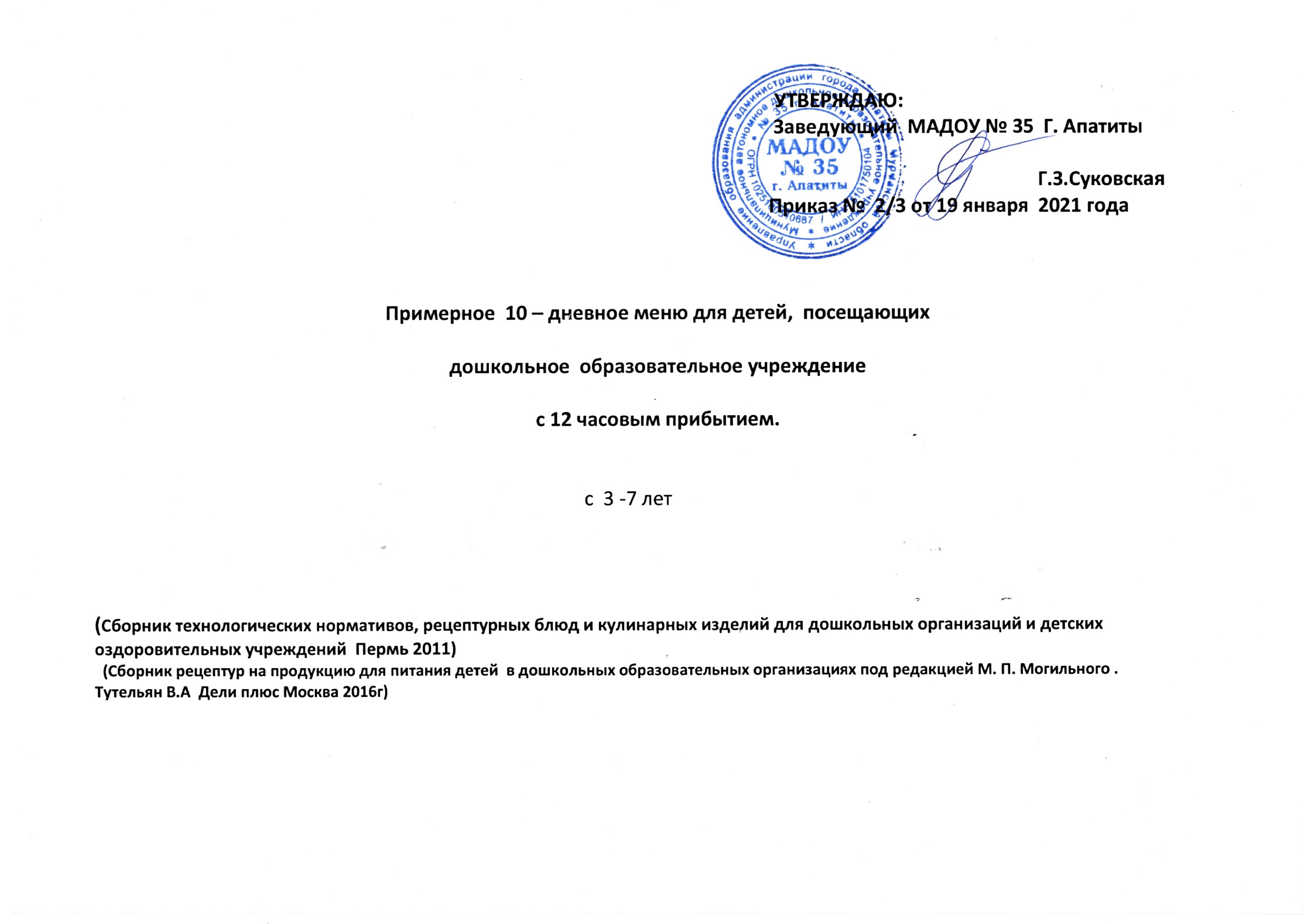                                                                                                                                           Приказ №    2\3  от 19.01.2021 год      Примерное  10 – дневное меню для детей,  посещающих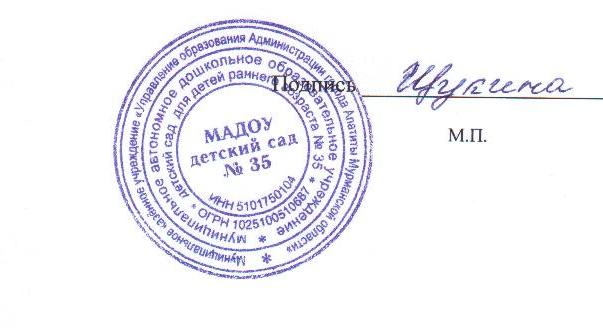 дошкольное  образовательное учреждениес 12 часовым прибытием.                                                                                                  с  3- 7 лет                                                                                                       1 корпус(Сборник технологических нормативов, рецептурных блюд и кулинарных изделий для дошкольных организаций и детских оздоровительных учреждений  Пермь 2011)  (Сборник рецептур на продукцию для питания детей  в дошкольных образовательных организациях под редакцией М. П. Могильного . Тутельян В.А  Дели плюс Москва 2016г)                                                                                                                                       9 день (четверг)                                                                                      \№ Т.К.Наименование блюдаНаименование блюдаНаименование блюдаВыходНаименование продуктовНаименование продуктовВес в граммахбруттоВес в граммах неттоБЖУКВ1В2ССаFе157ЗавтракКаша ячневая  вязкая на молокеЗавтракКаша ячневая  вязкая на молокеЗавтракКаша ячневая  вязкая на молоке200Крупа ячневаяСахарМолокоМасло слив.ВодаКрупа ячневаяСахарМолокоМасло слив.Вода2841503502841503507.898.610.8226.90,080,130,26111,81,7485Чай с молокомЧай с молокомЧай с молоком200Чай заварка СахарМолокоЧай заварка СахарМолоко0.5151300.5151301.40.0117.375.00,000,020,0937,60,06498Бутерброд с повидлом  (2 вар)Бутерброд с повидлом  (2 вар)Бутерброд с повидлом  (2 вар)60Масло слив.ХлебПовидломМасло слив.ХлебПовидлом63420634203.235.0820.8161.00,0,20,020,004,800,19Итого завтрак:Итого завтрак:Итого завтрак:46011.4611.448.9462.90,10,171,35154,21,99902-й завтракФрукты2-й завтракФрукты2-й завтракФрукты100ФруктыФрукты1101002.83.013.792.10,010,012,07,00,260ОбедБорщ из свежей капустыОбедБорщ из свежей капустыОбедБорщ из свежей капусты200Бульон кураКартофельСвеклаКапуста св.МорковьЛук реп.Масло рас.СахарСметанаБульон кураКартофельСвеклаКапуста св.МорковьЛук реп.Масло рас.СахарСметана150/3080757520204121150/23606565181841102.663.8522.2101.30.040.023.324.70.53308Картофельная запеканка с печеньюКартофельная запеканка с печеньюКартофельная запеканка с печенью200Печень гов.КартофельЯйцоМасло сл.Печень гов.КартофельЯйцоМасло сл.130180¼511016020513.316.4534.4344.70,130,110,0219,382,21354Соус томатныйСоус томатныйСоус томатный50Томат пастаМука пшенич.Томат пастаМука пшенич.88880.750.50.334.40.332.10.010.030.05-0.07Огурец соленыйОгурец соленыйОгурец соленый50Огурец соленый Огурец соленый 60500.24-0.442.80.010.030.05-0.07394Кисель из концентрата плодового или ягодногоКисель из концентрата плодового или ягодногоКисель из концентрата плодового или ягодного200СахарКисельСахарКисель12   2012200.50.0017.2871.70,000,0045,04,083,59Хлеб ржанойХлеб ржанойХлеб ржаной50Хлеб ржанойХлеб ржаной50503.30.617.190.10,080,09-14,01,56Итого обед:Итого обед:Итого обед:75019.721.490.6645.00,870,2752,04159,38,57406ПолдникПростоквашаКондит. изд.Итого полдник:ПолдникПростоквашаКондит. изд.Итого полдник:ПолдникПростоквашаКондит. изд.Итого полдник:20050250ПростоквашаКондитер. Изд.ПростоквашаКондитер. Изд.20050200505.472.948.45.812.979.29.820.441.1109.6120.0276.50,030,030,090,1500,020,190,710,020,712016,0152,00,12,204,5195УжинЗапеканка из творогаУжинЗапеканка из творогаУжинЗапеканка из творога200ТворогМанка ЯйцоСахарМало слив.МолокоСметанаТворогМанка ЯйцоСахарМало слив.МолокоСметана90121/3847069012208470610.378.531.86131.20,110,310,34128,350.07338Соус молочный сладкий Соус молочный сладкий Соус молочный сладкий 40Мука пшенич.МолокоСахарМука пшенич.МолокоСахар550355030.981.35.927.60,000,010,0617,360,04338338Какао  с молоком (1 вар)Какао  с молоком (1 вар)200200Какао порошокСахарМолоко0.016121500.016121502.10.665.9490.30,010,020,3939,960,68Батон40БатонБатон40402.10.665.9490.30,040,050,1139,20,39Итого ужин48514.015.064.7459.90.170.094.136.03.0Итого за день:56.3660.0259.01843.01.51.488.063045.8